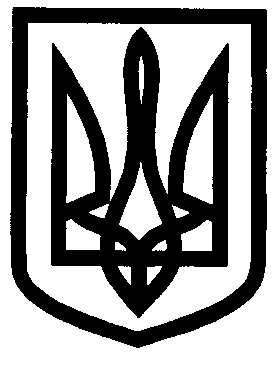 УКРАЇНАУПРАВЛІННЯ ОСВІТИІЗЮМСЬКОЇ МІСЬКОЇ РАДИХАРКІВСЬКОЇ ОБЛАСТІНАКАЗ14.06.2018											№ 234Відповідно до плану роботи управління освіти Ізюмської міської ради Харківської області, вимог Базового компоненту дошкільної освіти у 2017/2018 навчальному році в закладах дошкільної освіти проведено моніторинг освітнього процесу з метою відстеження засвоєння програмового матеріалу дітьми старшого дошкільного віку відповідно до семи освітніх ліній Базового компоненту дошкільної освіти.На підставі аналізу моніторингових даних основних компетенцій дітей шостого року життя за освітніми лініями, представлених закладами дошкільної освіти, встановлено, що робочі навчальні плани й державні програми в закладах дошкільної освіти м. Ізюм за 2017/2018 навчальний рік, виконані. Зміст дошкільної освіти в межах нової редакції Базового компонента дошкільної освіти реалізується через програму виховання і розвитку дітей від 2 до 7 років «Дитина». В усіх дошкільних закладах навчальні плани складені на основі програми, що забезпечує всебічний розвиток особистості дитини; освітній процес здійснюється за пріоритетними напрямами роботи, які сприяють здійсненню системного підходу до формування цілісної дитячої особистості за освітніми лініями. Щорічно здійснюється моніторинг освітнього процесу за освітніми лініями Базового компоненту дошкільної освіти та розділів програми «Дитина».Слід зазначити, що плідна співпраця відділу науково-методичного та інформаційного забезпечення управління освіти Ізюмської міської ради та закладів дошкільної освіти міста мають позитивний вплив на рівень проведення освітнього процесу.  Порівняльний аналіз результатів діагностики дітей старшого дошкільного віку за перший та другий семестри дає можливість прослідкувати динаміку розвитку компетенцій дітей. Здійснюючи диференційне навчання та впроваджуючи активні форми виховання та розвитку дітей, педагогічні колективи отримали результати, про що свідчить високий та достатній рівні загального розвитку дітей старшого дошкільного віку. Результати моніторингових показників мають стабільну позитивну динаміку (за І семестр – достатній рівень, за ІІ семестр – високий рівень). Зворотна динаміка не виявлена у жодної дитини, що є результатом систематичної та послідовної роботи в організації освітнього процесу. Виходячи з вищезазначеного, НАКАЗУЮ:1.	Уважати виконаними у повному обсязі матеріалу програми виховання і розвитку дітей від 2 до 7 років «Дитина» в закладах дошкільної освіти міста в І та ІІ семестрах 2017/2018 навчального року (додаток 1).2. Завідувачам закладів дошкільної освіти:2.1.Забезпечити неухильне виконання вимог нормативних документів та дотримання методичних рекомендацій щодо організації роботи з дітьми старшого дошкільного віку.Постійно2.2. Здійснювати контрольно-аналітичну діяльність за дотриманням вимог чинних нормативно-правових документів та Базового компоненту дошкільної освіти.Протягом 2018/2019 н.р.2.3. Продовжити роботу щодо забезпечення якості реалізації завдань Базовогокомпонента дошкільної освіти.Протягом 2018/2019 н.р.2.4.Здійснювати моніторингові дослідження динаміки освітнього процесу в групах дітей старшого дошкільного віку по реалізації Базового компоненту дошкільної  освіти та освітніх програм.Щорічно: листопад, травень            2.5. Розглянути на засіданнях педагогічних рад питання моніторингу якості дошкільної освіти.І, ІІ семестри 2018/2019 н.р.3. Контроль за виконанням наказу покласти на начальника відділу науково-методичного та інформаційного забезпечення управління освіти Ізюмської міської ради Харківської області Золотарьову Н.М.Заступник начальника управління освіти                     О.В. БезкоровайнийАгішева С.Р.Додаток 1 до наказу управління освіти Ізюмської міської радиХарківської області від 14.06.2018 № 234Про підсумки моніторингу якості дошкільної освіти в старших вікових групах за І, ІІ семестри у 2017/2018 н.р. в закладах дошкільної освіти м. Ізюм 